  Интерактивный туризм 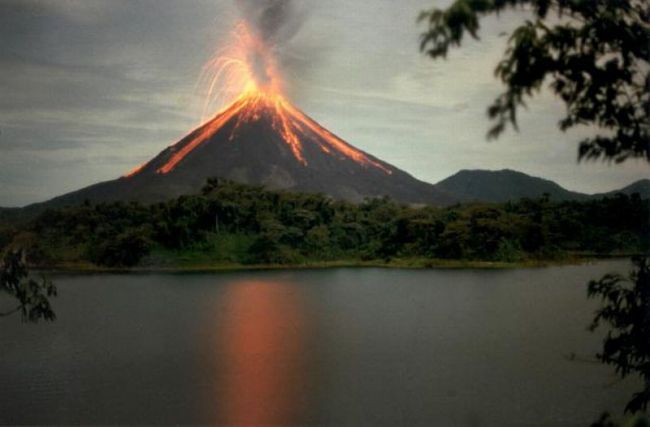 Кинотерапия - метод психолого-педагогической коррекции и является одним из направлений арт-терапии, которое предполагает просмотр и обсуждение кинофильма с помощью психолога, воспитателя. В процессе просмотра кинофильма и анализа собственного восприятия участник кинотренинга исследует свои личностные особенности.Цель интерактивного туризма:  самообразование, структурирование свободного времени.Задачи: научить пожилых людей и инвалидов – участников кинотерапии, анализу и пониманию реальной психологической ситуации с помощью подобранных фильмов.Способ проведения кинотерапии –групповой. Перед началом работы, формируется группа потенциальных кинозрителей по возможности с более или менее общими интересами и проблемами. Группе пожилых людей и инвалидов предлагаются для просмотра фильмы, которые являются своеобразной иллюстрацией жизни их поколения; фильмы, в которых отражается время их юности, молодости, зрелости; любимые комедии, которые вызывают массу положительных эмоций.Первый этап интерактивного тури зма - подготовительный. Подготовка к проведению занятия заключается в выборе фильма и в составлении программы проведения занятия. Воспитатель, психолог обязательно заранее просматривает фильм и анализирует его, чтобы избежать непредвиденных реакций. Фильм должен являться высокохудожественным произведением, иметь строгую и чёткую тематическую линию. Выбираются фильмы, которые по времени не превышает 45-120 минут.Второй этап - просмотр фильма. Промежуток между просмотром и обсуждением не превышает 20 минут.Заключительный этап интерактивного туризма -обсуждение фильма. Высказываются все желающие, сообщая о том, что запомнилось из фильма, что вызвало наибольшее впечатление. Особое внимание при обсуждении фильма уделяется главным героям, анализируются чувства, мысли, реакции, которые вызвали у участников тренинга те, или иные персонажи. Иногда анализ поведения и мотивов поступков персонажей помогают клиенту выразить те мысли, которые трудно было передать словами. Затем воспитатель, психолог обобщает то, что высказали участники группы, без обращения к личностям, дает перечень чувств и проблем, которые вскрыл фильм. После анализируются мысли, идеи, возникшие во время просмотра и обсуждения.В ГБУ «Куртамышский интернат» в рамках реабилитационных и психокоррекционных программ для пожилых людей и инвалидов групповые кинопросмотры с последующим обсуждением осуществляются с регулярностью 2 раза в месяц. Вся группа принимает активное участие в обсуждении фильма, это ведет к повышению личностной значимости и объединению коллектива.Просмотр кинофильма для пожилых людей и инвалидов менее утомителен и более приемлем чем, например, чтение книг.Кинотерапия - это творческий процесс самопознания, который помогает людям лучше понимать себя и окружающих, учит управлять своей жизнью и эмоциями.